«Батарейку принеси — ёжика спаси»В образовательных учреждениях Анучинского района проходит экологическая акция по сбору использованных батареек и компакт-дисков для последующей утилизации «Батарейку принеси — ёжика спаси». Целью данного мероприятия является пропаганда природоохранной деятельности и привлечение внимания к проблемам загрязнения окружающей среды. Инициатором проведения акции выступила заместитель председателя Думы Анучинского муниципального района Ольга Сергеевна Глушак.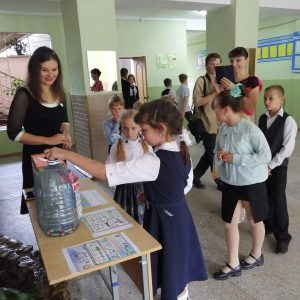 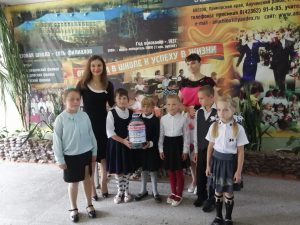 